Enregistré: FSSE (2010.8111)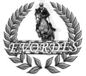 MANEGE D'EVORDES 2011Concours Hippique Officiel OutdoorNoDateCatégorieCatégorieBarèmeFINPrixRemarques125.06.2010OR/N 105A au chrono35Fr. 150.-SoP cheval max. 200, SoP cavalier libre225.06.2010OR/N 105En deux phases A au chrono35Fr. 150.-Idem épreuve N° 1325.06.2010OR/N 125A au chrono45Fr. 200.-SoP cheval max. 2500, SoP cavalier minimum 200425.06.2010OR/N 125En deux phases A au chrono50Fr. 300.-Idem épreuve N° 3526.06.2010OR/N 100A au chrono30Fr. 100.-SoP cheval max.  200, SoP cavalier libre626.06.2010OR/N 100En deux phases A au chrono30Fr. 100.-Idem épreuve N° 5726.06.2010OP 1 ABCDA sans chrono25Selon réglement de formation826.06.2010OP 2 DCBAEn deux phases A au chrono25Nature Fr. 60.-SR926.06.2010OP 3 ABCDA chrono + 1 barr A chrono25Nature Fr. 80.-SR1027.06.2010SB 100A au chrono30en natureSoP cavalier 200, Sop cheval libre 1127.06.2010SB 100A au chrono + Tour des vainqueurs30Fr. 100.-SoP cavalier 200, Sop cheval libre Epreuve réservée aux Juniors GE non-licenciés. Tour des vainqueurs avec 30% - Points de pénalité pris en compte.Ordre de départ à l'inverse du classement.1227.06.2010OR/N 130A au chrono50Fr. 400.-SoP cavalier dès 200, SoP cheval libre1327.06.2010OR/N 130A chrono + 1 barr A chrono60Fr. 500.-SoP cavalier dès 200, SoP cheval libre Plaques : max. 10 par épreuveFlots : 30% des partantsFinance : www.fnch.ch ou à verser en même temps que l'engagement en indiquant le NOM DES CHEVAUX auCCP 20-3023-1, Concours Service, EVORDES, 2073 EngesPar SMS : PAYER CS EVOR montant (à envoyer au 363 0.20/SMS)Engagements : www.fnch.ch ou à envoyer sur formulaire officiel à CONCOURS SERVICE, 2073 ENGESRenseignements et annulation : info@concours-service.ch - fax 032 757 31 68 - SMS 079 779 04 13Dernier délai pour les changements, la veille jusqu'à 18 h 00Remarques : En cas de trop forte participation, le CO se réserve le droit de changer le jour des épreuves et de commencer le jeudi 24 juin si le nombre d'engagements l'exige. Ainsi que de changer les épreuves avec barrage en épreuves en deux phases.Listes de départ : Disponibles en début de semaine à l'adresse www.concours-service.ch 